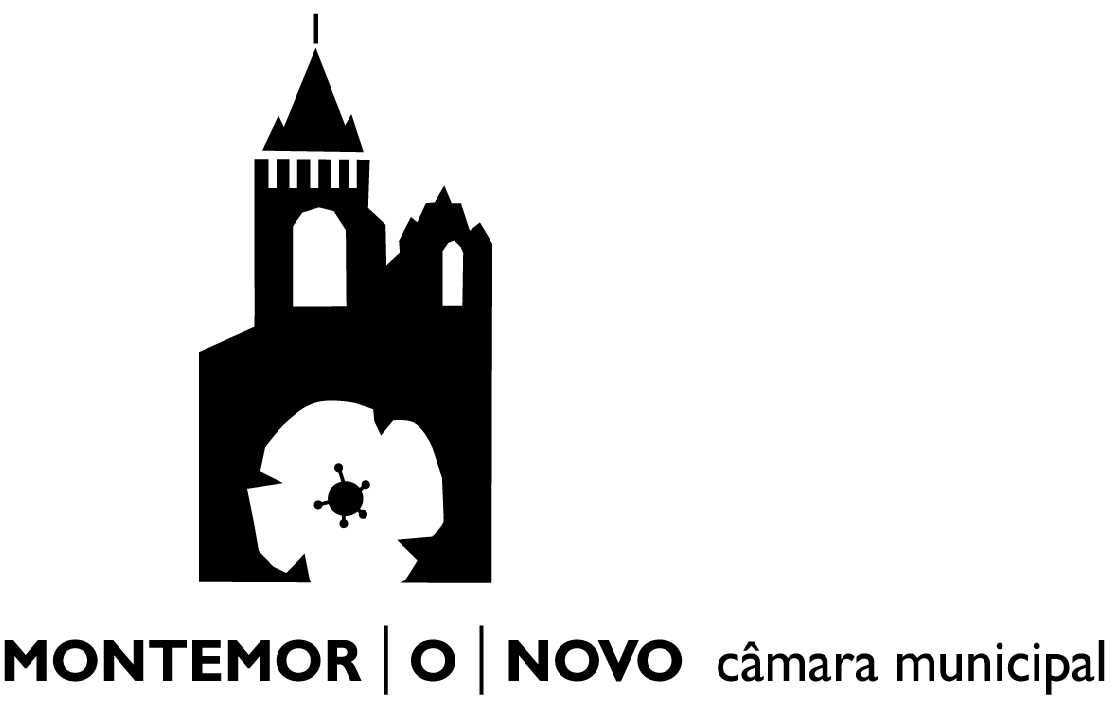 Programa Integrado de Apoio Social - MOR SOLIDÁRIO 
                            Eixo 5 - Melhoria das condições de habitabilidade DAGF/SAAGDAGF/SAAGDAGF/SAAGDAGF/SAAG COORD. PROJ. Mor Solidário COORD. PROJ. Mor SolidárioReg. Nº Proc NºData:Data: Data: Data:FuncionárioFuncionário Chefe de Divisão      Coord. SAAGCoord. SAAG Chefe de Divisão      Chefe de DivisãoChefe de Divisão Chefe de Divisão      Para preenchimento pelo(s) proprietário(s)/senhorio(s) no caso de requerentes inquilinosPara preenchimento pelo(s) proprietário(s)/senhorio(s) no caso de requerentes inquilinos       , portador do  Bilhete de Identidade /  Cartão de Cidadão nº      . Emitido em      , pelo arquivo de Identificação de      , contribuinte fiscal nº      .Residente em            , freguesia de             , concelho de                distrito de      .Declara para os devidos e legais efeitos, sob compromisso de honra, que não beneficia em nome próprio ou de qualquer outro apoio para a mesma habitação, nem beneficiou nos últimos 5 (cinco) anos e que autoriza o seu inquilino      , em sua substituição, é realização das obras de reabilitação do       fogo sito      , freguesia      , de      , no concelho de Montemor-o-Novo, para a realização das quais se encontra indisponíveis, pelos motivos abaixo descritos:Mais declara que caso o seu inquilino cumpra todas as suas obrigações legais, pelo período mínimo de 5 (cinco) anos: - Não será intentada qualquer ação de despejo; - Não será promovido qualquer aumento extraordinário da renda em virtude das obras apoiadas pela Câmara Municipal de Montemor-o-Novo; - Não alienará o fogo/imóvel. Caso não seja possível manter estes compromissos, os montantes correspondentes ao apoio municipal recebido pelo seu inquilino, acrescidos de juros de mora às taxas legais aplicáveis, serão por si, integralmente devolvidos, nos termos do Regulamento do Eixo 5 do Programa MOR SOLIDÁRIO.        , portador do  Bilhete de Identidade /  Cartão de Cidadão nº      . Emitido em      , pelo arquivo de Identificação de      , contribuinte fiscal nº      .Residente em            , freguesia de             , concelho de                distrito de      .Declara para os devidos e legais efeitos, sob compromisso de honra, que não beneficia em nome próprio ou de qualquer outro apoio para a mesma habitação, nem beneficiou nos últimos 5 (cinco) anos e que autoriza o seu inquilino      , em sua substituição, é realização das obras de reabilitação do       fogo sito      , freguesia      , de      , no concelho de Montemor-o-Novo, para a realização das quais se encontra indisponíveis, pelos motivos abaixo descritos:Mais declara que caso o seu inquilino cumpra todas as suas obrigações legais, pelo período mínimo de 5 (cinco) anos: - Não será intentada qualquer ação de despejo; - Não será promovido qualquer aumento extraordinário da renda em virtude das obras apoiadas pela Câmara Municipal de Montemor-o-Novo; - Não alienará o fogo/imóvel. Caso não seja possível manter estes compromissos, os montantes correspondentes ao apoio municipal recebido pelo seu inquilino, acrescidos de juros de mora às taxas legais aplicáveis, serão por si, integralmente devolvidos, nos termos do Regulamento do Eixo 5 do Programa MOR SOLIDÁRIO. Data:      	                                            	Assinatura:Data:      	                                            	Assinatura:E-mail:      